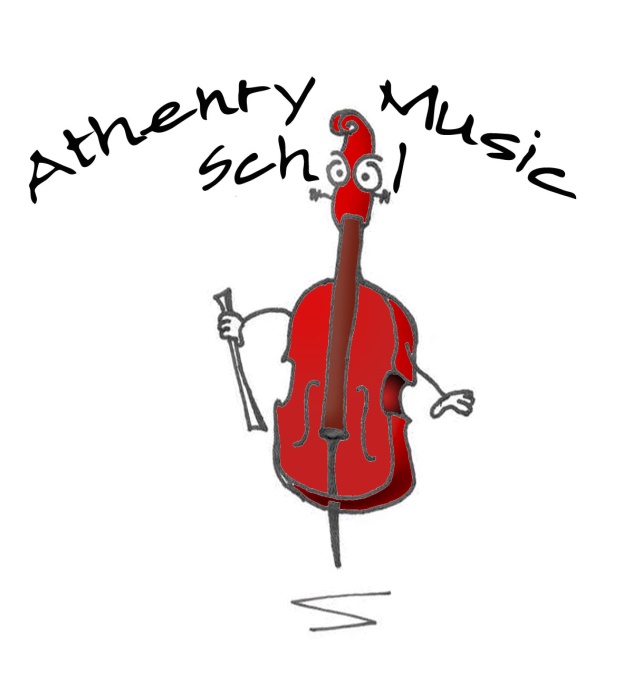 athenrymusicschool@gmail.comwww.athenrymusicschool.com087-7816811YEAR SCHEDULE 2020-21Due to the constantly changing circumstances, our group class schedule is under review on a weekly basis. We will communicate directly with our Suzuki students and parents, if and when groups are going ahead, either online or face to face. Thank you for your patience. Athenry Music School Year Schedule 2020-21MONTHWeekStart-ingTerm & WeekDescriptionMONTHDateTerm & WeekDescriptionSept2Jan252.7Individual 71.1IndividualFeb12.8Individual141.2Individual82.9GROUP Suzuki 211.3Individual15OFFHALF TERM281.4Individual222.10IndividualOct51.5GROUP:Suzuki Mar13.1Individual121.6Individual83.2GROUP Suzuki191.7Individual153.3Mon/ Tues Paddy’s Day- Wed OFFTeach Thurs/ Fri/ Sat26OFFHalf Term223.4IndividualNov21.8Individual 29OFFHoly Week91.9Individual Apr5OFFEaster Week161.10GROUP: Suzuki Grad concert 22nd Nov123.5MEGA Concert week GROUP lessons for ALL Concert:18TH April232.1Individual193.6Individual302.2Individual263.7Individual Dec72.3Individual UNION OF VOICES 13th DecMay3Make upAccompaniment Practises14(3.3) Make up Teach  Wed  ONLY(Paddy’s Day replacement) 103.8Individual21OffChristmas173.9Individual28Off New Year 243.10Solo Concert Week42.4GROUP- Suzuki June1Make-up112.5Individual9Make-up182.6Individual